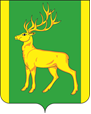 РОССИЙСКАЯ  ФЕДЕРАЦИЯИРКУТСКАЯ  ОБЛАСТЬАДМИНИСТРАЦИЯ МУНИЦИПАЛЬНОГО ОБРАЗОВАНИЯКУЙТУНСКИЙ РАЙОНПОСТАНОВЛЕНИЕ«10» мая   2023 г.                                        р.п. Куйтун                                           № 363-п     Об определении даты  проведения   Последнего звонка   в муниципальном образовании  Куйтунский     район в  2023 году.       Во исполнение Федерального закона от 22 ноября 1995 года № 171-ФЗ «О государственном регулировании производства и оборота этилового спирта, алкогольной и спиртосодержащей продукции и об ограничении потребления (распития) алкогольной продукции», руководствуясь статьей 43  Федерального закона от  06 октября  2003 года № 131-ФЗ «Об общих принципах организации местного самоуправления в Российской Федерации», постановления Правительства Иркутской области     от 14 октября 2011 года   № 313-пп «Об установлении требований и ограничений в сфере розничной продажи алкогольной продукции на территории Иркутской области»,  на основании приказа Управления образования администрации муниципального образования Куйтунский района  от 03.05.2023 года  № 144-осн «Об  организованном окончании 2022-2023  учебного года в общеобразовательных учреждениях муниципального образования Куйтунский район»,  руководствуясь ст. ст. 37, 46 Устава муниципального образования Куйтунский район, администрация муниципального образования Куйтунский районП О С Т А Н О В Л Я Е Т:   1. Определить 22 мая 2023 года датой проведения  Последнего звонка для учащихся 9-х и 11-х классов общеобразовательных учреждений муниципального образования Куйтунский район.     2. Начальнику организационного отдела управления по правовым вопросам, работе с архивом и кадрами   администрации муниципального образования Куйтунский район Чуйкиной И.В.:   - опубликовать данное постановление в газете  «Вестник Куйтунского района»;   -разместить настоящее постановление в сетевом издании «Официальный сайт муниципального образования Куйтунский район» в информационно-телекоммуникационной сети «Интернет»   куйтунскийрайон.рф   3. Настоящее постановление вступает в силу со дня его подписания.   4. Контроль за исполнением настоящего постановления оставляю за собой.Мэр муниципального образования Куйтунский район 	                                                                              А. А. Непомнящий